Obrazovanje  >  Srednjoškolsko obrazovanje  >  Srednje škole  > Istarska županijaEKONOMSKA ŠKOLA PULAKovačićeva 3, Pulatel: 052/222-761e-mail: ekonomska-skola-pula@pu.t-com.hr
GIMNAZIJA PULATrierska 8, Pulatel: 052/212-144faks: 052/212-258e-mail: gimnazija@gimnazija-pula.skole.hrGIMNAZIJA I STRUKOVNA ŠKOLA JURJA DOBRILE PAZINŠetalište Pazinske gimnazije 11, Pazintel: 052/624-017fax: 052/624-226e-mail: gssjd@gssjd.hrGLAZBENA ŠKOLA IVANA MATETIĆA – RONJGOVA PULAMletačka 3, Pulatel: 052/543-915fax: 052/542-187e-mail:  glazbena@imr.hrGOSPODARSKA ŠKOLA BUJEŠkolski brijeg 1, Bujetel: 052/772-077faks: 052/720-354e-mail: skola@ss-gospodarska-buje.skole.hrINDUSTRIJSKO-OBRTNIČKA ŠKOLARizzijeva 40, Pulatel: 052/216-121faks: 052/216-124e-mail: ios.pula@skole.hrMEDICINSKA ŠKOLA PULAZagrebačka 30, Pulatel/fax: 052/543-144e-mail: sluzbena_adresa@ss-medicinska-pu.skole.hrPAZINSKI KOLEGIJ – KLASIČNA GIMNAZIJAJurja Dobrile 6, Pazintel: 052/624-505faks: 052/624-224e-mail: kolegij@pazinski-kolegij.hrPRIVATNA GIMNAZIJA JURAJ DOBRILA S PRAVOM JAVNOSTIIstarska 8, Pula052/386-719e-mail: bcervar@net.hrTALIJANSKA SREDNJA ŠKOLA «LEONARDO DA VINCI» BUJEŠkolski brijeg 1, Bujetel: 052/772-233faks: 052/772-429e-mail: sssms@pu.t-com.hrSREDNJA ŠKOLA «VLADIMIR GORTAN»Školski brijeg 1, Bujetel: 052/772-113e-mail: ured@ss-vgortan-buje.skole.hrSREDNJA ŠKOLA BUZETAntona Cerovca ​​Tonića 7, Buzettel: 052/662-764fax: 052/662-056e-mail: ss-buzet@ri.t-com.hrSREDNJA ŠKOLA MATE BALOTEKarla Huguesa 6, Porečtel: 052/431-055faks: 052/431-246e-mail: ss-mbalote@ss-mbalote-porec.skole.hrSREDNJA ŠKOLA MATE BLAŽINERudarska 4, Labintel: 052/856-277faks: 052/855-329e-mail: ssmb@ss-mblazine-labin.skole.hrSREDNJA ŠKOLA ZVANE ČRNJEG. Carducci 16, Rovinjtel: 052/830-154e-mail: ured@ss-zcrnje-rovinj.skole.hrSTRUKOVNA ŠKOLAZagrebačka 22, Pulatel: 052/216-261e-mail: strukovna-pula@post.ht.hrSTRUKOVNA ŠKOLA EUGENA KUMIČIĆACarduccijeva 13, Rovinjtel: 052/813-047faks: 052/818-042e-mail: ssek@pu.t-com.hrŠKOLA PRIMIJENJENIH UMJETNOSTI I DIZAJNARadićeva 19, Pulatel: 052/223-377e-mail:  skola-dizajn@pu.t-com.hrŠKOLA ZA ODGOJ I OBRAZOVANJE PULARovinjska 6, 52100 Pulatel: 052/223-434e-mail: skoo.pula@gmail.comŠKOLA ZA TURIZAM, UGOSTITELJSTVO I TRGOVINUKandlerova 48, Pulatel: 052/218-787, 052/218-778faks: 052/218-796e-mail: tajnistvo@ss-tur-ugo-trg-pu.skole.hrŠKOLA ZA TURIZAM, UGOSTITELJSTVO I TRGOVINUG. Carducci 20, Rovinjtel: 052/813-277faks: 052/840-985e-mail: smsir@pu.t-com.hrTALIJANSKA SREDNJA ŠKOLA «DANTE ALIGHIERI»Santoriova 3, Pulatel: 052/385-090, 052/385-091faks: 052/385-098e-mail: dante@ss-dante-alighieri.hrTEHNIČKA ŠKOLAJurja Cvečića 7, Pulatel: 052/218-461faks: 052/218-562e-mail: ured@ss-tehnicka-pu.skole.hrTURISTIČKO-UGOSTITELJSKA ŠKOLA ANTONA ŠTIFANIĆAPrvomajska 6, Porečtel: 052/429-250faks: 052/431-622e-mail: tus-porec@email.ht.hr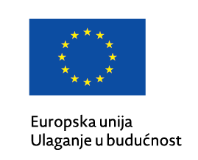 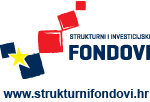 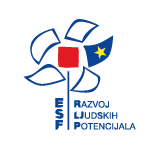 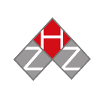 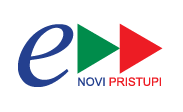 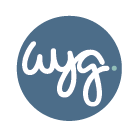 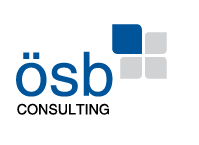 